به نام ایزد  دانا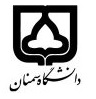 (کاربرگ طرح درس)                   تاریخ بهروز رسانی:   20/12/97            دانشکده     فیزیک                                               نیمسال اول/دوم سال تحصیلی 2-97بودجهبندی درسمقطع: کارشناسی *  کارشناسی ارشد□  دکتری□مقطع: کارشناسی *  کارشناسی ارشد□  دکتری□مقطع: کارشناسی *  کارشناسی ارشد□  دکتری□تعداد واحد: نظری 4 تعداد واحد: نظری 4 فارسی: فیزیک پایه 1فارسی: فیزیک پایه 1نام درسپیشنیازها و همنیازها: ---- پیشنیازها و همنیازها: ---- پیشنیازها و همنیازها: ---- پیشنیازها و همنیازها: ---- پیشنیازها و همنیازها: ---- لاتین: Fundamental Physics1لاتین: Fundamental Physics1نام درسشماره تلفن اتاق: 31533243شماره تلفن اتاق: 31533243شماره تلفن اتاق: 31533243شماره تلفن اتاق: 31533243مدرس/مدرسین: مهرداد قمی نژادمدرس/مدرسین: مهرداد قمی نژادمدرس/مدرسین: مهرداد قمی نژادمدرس/مدرسین: مهرداد قمی نژادمنزلگاه اینترنتی: mghominejad.profile.semnan.ac.ir/#syllabusesمنزلگاه اینترنتی: mghominejad.profile.semnan.ac.ir/#syllabusesمنزلگاه اینترنتی: mghominejad.profile.semnan.ac.ir/#syllabusesمنزلگاه اینترنتی: mghominejad.profile.semnan.ac.ir/#syllabusesپست الکترونیکی: mghominejad@semnan.ac.ir     پست الکترونیکی: mghominejad@semnan.ac.ir     پست الکترونیکی: mghominejad@semnan.ac.ir     پست الکترونیکی: mghominejad@semnan.ac.ir     برنامه تدریس در هفته و شماره کلاس: شنبه (15-13) یکشنبه (10-8) برنامه تدریس در هفته و شماره کلاس: شنبه (15-13) یکشنبه (10-8) برنامه تدریس در هفته و شماره کلاس: شنبه (15-13) یکشنبه (10-8) برنامه تدریس در هفته و شماره کلاس: شنبه (15-13) یکشنبه (10-8) برنامه تدریس در هفته و شماره کلاس: شنبه (15-13) یکشنبه (10-8) برنامه تدریس در هفته و شماره کلاس: شنبه (15-13) یکشنبه (10-8) برنامه تدریس در هفته و شماره کلاس: شنبه (15-13) یکشنبه (10-8) برنامه تدریس در هفته و شماره کلاس: شنبه (15-13) یکشنبه (10-8) اهداف درس: آشنایی دانشجو با مفاهیم بنیادی سینماتیک، دینامیک و استاتیک در فیزیک.اهداف درس: آشنایی دانشجو با مفاهیم بنیادی سینماتیک، دینامیک و استاتیک در فیزیک.اهداف درس: آشنایی دانشجو با مفاهیم بنیادی سینماتیک، دینامیک و استاتیک در فیزیک.اهداف درس: آشنایی دانشجو با مفاهیم بنیادی سینماتیک، دینامیک و استاتیک در فیزیک.اهداف درس: آشنایی دانشجو با مفاهیم بنیادی سینماتیک، دینامیک و استاتیک در فیزیک.اهداف درس: آشنایی دانشجو با مفاهیم بنیادی سینماتیک، دینامیک و استاتیک در فیزیک.اهداف درس: آشنایی دانشجو با مفاهیم بنیادی سینماتیک، دینامیک و استاتیک در فیزیک.اهداف درس: آشنایی دانشجو با مفاهیم بنیادی سینماتیک، دینامیک و استاتیک در فیزیک.امکانات آموزشی مورد نیاز: تخته وایت برد مناسب و ماژیکامکانات آموزشی مورد نیاز: تخته وایت برد مناسب و ماژیکامکانات آموزشی مورد نیاز: تخته وایت برد مناسب و ماژیکامکانات آموزشی مورد نیاز: تخته وایت برد مناسب و ماژیکامکانات آموزشی مورد نیاز: تخته وایت برد مناسب و ماژیکامکانات آموزشی مورد نیاز: تخته وایت برد مناسب و ماژیکامکانات آموزشی مورد نیاز: تخته وایت برد مناسب و ماژیکامکانات آموزشی مورد نیاز: تخته وایت برد مناسب و ماژیکامتحان پایانترمامتحان میانترمارزشیابی مستمر(کوئیز)ارزشیابی مستمر(کوئیز)فعالیتهای کلاسی و آموزشیفعالیتهای کلاسی و آموزشینحوه ارزشیابینحوه ارزشیابی4030252555درصد نمرهدرصد نمرهفیزیک مکانیک جلد اول نویسندگان: دیوید هالیدی، رابرت رزنیک مترجم: خوشبین خوش نظر، ویراست 10                        فیزیک مکانیک جلد اول نویسندگان: دیوید هالیدی، رابرت رزنیک مترجم: خوشبین خوش نظر، ویراست 10                        فیزیک مکانیک جلد اول نویسندگان: دیوید هالیدی، رابرت رزنیک مترجم: خوشبین خوش نظر، ویراست 10                        فیزیک مکانیک جلد اول نویسندگان: دیوید هالیدی، رابرت رزنیک مترجم: خوشبین خوش نظر، ویراست 10                        فیزیک مکانیک جلد اول نویسندگان: دیوید هالیدی، رابرت رزنیک مترجم: خوشبین خوش نظر، ویراست 10                        فیزیک مکانیک جلد اول نویسندگان: دیوید هالیدی، رابرت رزنیک مترجم: خوشبین خوش نظر، ویراست 10                        منابع و مآخذ درسمنابع و مآخذ درستوضیحاتمبحثشماره هفته آموزشییکاها، استانداردها، مفهوم خطای محاسباتی، مقدمات ریاضی مکانیک برداری1آنالیز برداری و حرکت در یک بعد2ادامه حرکت در یک بعد، سقوط آزاد ئ حل مسئله3حرکت در دو بعد (حرکت پرتابی و دایروی) و در سه بعد4دینامیک نیوتونی 15دینامیک نیوتونی 2 (شامل اصطکاک)6حل مسائل دینامیک7مفاهیم کار و انرژی8قانون بقای انرژی مکانیکی و قضیه کار-انرژی و حل مسائل آن9سامانه جمعی ذرات و جسم صلب و ذکر مفهوم مرکز جرم10محاسبه مرکز جرم اجسام دو بعدی و سه بعدی بکمک انتگرال گیری11مفهوم و فرمالیزم تکانه خطی و برخورد در یک بعد12سینماتیک دورانی13دینامیک دورانی14محاسبات انتگرالی ممانهای اینرسی15استاتیک و تعادل و حل چند مسئله16